Управляющая компания  ООО «Жилкомсервис №2 Калининского района»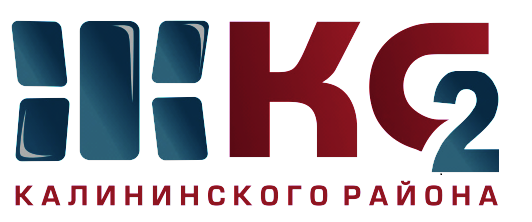 Проведение текущего ремонта общего имущества МКД по ООО "Жилкомсервис № 2  Калининского района"Проведение текущего ремонта общего имущества МКД по ООО "Жилкомсервис № 2  Калининского района"Проведение текущего ремонта общего имущества МКД по ООО "Жилкомсервис № 2  Калининского района"Проведение текущего ремонта общего имущества МКД по ООО "Жилкомсервис № 2  Калининского района"Проведение текущего ремонта общего имущества МКД по ООО "Жилкомсервис № 2  Калининского района"Проведение текущего ремонта общего имущества МКД по ООО "Жилкомсервис № 2  Калининского района"Проведение текущего ремонта общего имущества МКД по ООО "Жилкомсервис № 2  Калининского района"Проведение текущего ремонта общего имущества МКД по ООО "Жилкомсервис № 2  Калининского района"Проведение текущего ремонта общего имущества МКД по ООО "Жилкомсервис № 2  Калининского района"Проведение текущего ремонта общего имущества МКД по ООО "Жилкомсервис № 2  Калининского района"за период с 02.09.2019 по 06.09.2019за период с 02.09.2019 по 06.09.2019за период с 02.09.2019 по 06.09.2019за период с 02.09.2019 по 06.09.2019за период с 02.09.2019 по 06.09.2019за период с 02.09.2019 по 06.09.2019за период с 02.09.2019 по 06.09.2019за период с 02.09.2019 по 06.09.2019за период с 02.09.2019 по 06.09.2019за период с 02.09.2019 по 06.09.2019Адреса, где проводится текущий ремонтАдреса, где проводится текущий ремонтАдреса, где проводится текущий ремонтАдреса, где проводится текущий ремонтАдреса, где проводится текущий ремонтАдреса, где проводится текущий ремонтАдреса, где проводится текущий ремонтАдреса, где проводится текущий ремонтАдреса, где проводится текущий ремонтАдреса, где проводится текущий ремонткосметический ремонт лестничных клетокосмотр и ремонт фасадовобеспечение нормативного ТВРгерметизация стыков стенов. панелейремонт крышликвидация следов протечекустановка энергосберегающих технологийремонт квартир ветеранам ВОВ, инвалидов, малоимущих гражданпроверка внутриквартирного оборудованияУправляющая компания, ответственная за выполнении работ12345678910С. Ковалевской, д. 8 корп. 2 - работы законченыС. Ковалевской, д. 12 корп. 1 - 4 пар в работеГражданский пр., д. 73 - в работеГражданский пр., д. 19 корп. 3 - работы законченыГражданский пр., д. 29 корп. 1 - ремонт балконаВавиловых, д. 9, 11 - ремонт крылецГражданский пр., д. 9а - ремонт балконовГражданский пр., д. 9 корп. 5 кв. 27 (33) - ремонт балконаНепокоренных, д. 7 корп. 1 - ремонт фасада по всей площадиТихорецкий пр., д. 7 корп. 5 - ремонт балконовГражданский пр., д. 9 - ремонт балконовТихорецкий 7 корп. 4 - нормализация ТВР (утепление чердачного перекрытия и вентканалов - подготовительные работы)Верности, д. 14 корп. 1Тихорецкий пр., д. 27Тихорецкий пр., д. 27 корп. 2Тихорецкий пр., д. 25 корп. 1Бутлерова, д. 18Гражданский пр., д. 51 корп. 1 кв. 23Гражданский пр., д. 65  кв. 9Гражданский пр., д. 70 кв. 12Гражданский пр., д. 82 корп. 2 кв. 12С. Ковалевской, д., 12 корп. 1 - 4 пар. - установка энергосберегающих светильниковГражданский пр., д. 6,25/2 - проверка внутридомового газового оборудованияООО "Жилкомсервис №